Complete the activity on page 250 and determine the proper response to the needs for personal protective equipment and how to protect workers in confined spaces. 

Writing the Assignment Paper
Must be three double-spaced pages in length, and formatted according to APA style.Must include a title page with the following:Title of paperStudent’s nameCourse name and numberInstructor’s nameDate submittedMust begin with an introductory paragraph that has a succinct thesis statement.Must address the topic of the paper with critical thought.Must end with a conclusion that reaffirms your thesis.Must use at least four scholarly sources, including a minimum of two from the Ashford Online Library.Must document all sources in APA style, as outlined in the Ashford Writing Center.Must include a separate reference page, formatted according to APA style as outlined in the Ashford Writing Center.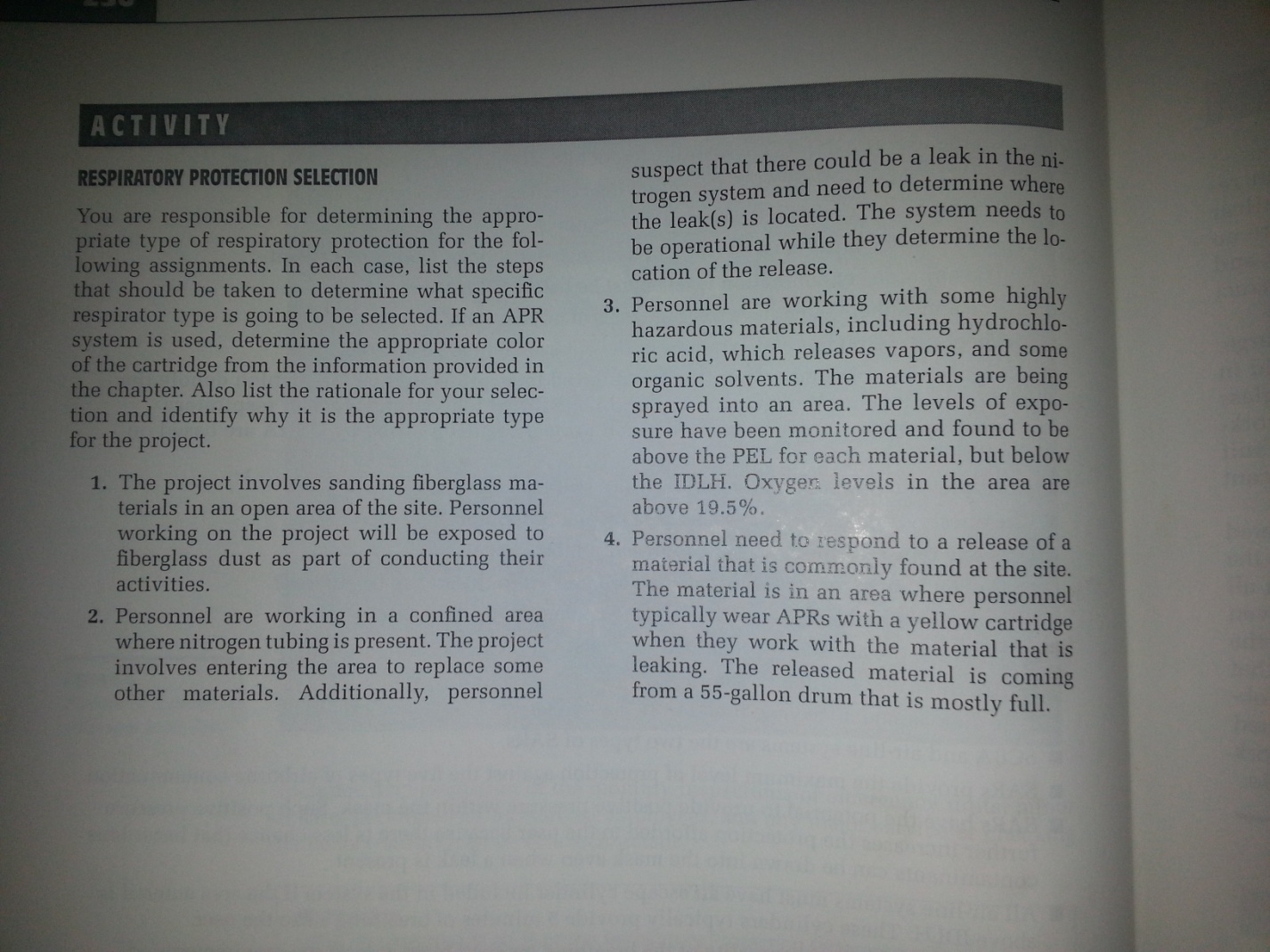 